	2013年5月3日，日内瓦尊敬的先生/女士：1	应第17研究组（安全）主席的请求，我荣幸地告知您，该研究组将于2013年8月26日至9月4日召开会议，并将采用世界电信标准化全会（2012年，迪拜）第1号决议第9节规定的程序来批准上述新建议书草案。2	建议批准的新的ITU-T建议书草案的标题、摘要及其出处见附件1。3	所有了解自己或他人持有的专利可能整体或部分地涉及建议批准的（一项或多项）建议书草案内容的国际电联成员国、部门成员、部门准成员或学术机构，均需按照ITU-T/ITU-R/ISO（国际标准化组织）/IEC（国际电工委员会）的共同专利政策，向电信标准化局披露这类信息。可通过ITU-T网站（www.itu.int/ITU-T/ipr/）在网上获取已公布的专利信息。4	考虑到第1号决议第9节的规定，请您在2013年8月15日协调世界时24时告知我，贵主管部门是否同意授权第17研究组在该研究组会议上审议并批准上述新建议书草案。如有成员国认为不应进入审议批准程序，则应阐明其反对原因并提出可能的修改意见，以推动对相关新建议书草案的进一步审议，以便批准。5	如果70%以上的成员国在回复中支持在该研究组会议上审议并批准上述新建议书草案，则将于2013年9月4日召开一次全体会议，实施该批准程序。为此，我邀请贵主管部门派出一名代表参加会议。请国际电联成员国的主管部门提供其代表团团长的姓名。如果贵主管部门希望由一家经认可的运营机构、一个科学或工业组织或处理电信问题的另一实体作为代表参加会议，则应按照国际电联《公约》第19条第239款的规定，将有关情况适时向主任通报。6	有关第17研究组会议的议程和所有相关信息将在未来发布的集体函中提供。7	会后电信标准化局主任将以通函的形式通报就这几份建议书做出的决定。此信息还将在《国际电联操作公报》中公布。顺致敬意!电信标准化局主任
  马尔科姆•琼森附件：1件（电信标准化局第24号通函）
附件1案文摘要和出处ITU-T X.1208 (X.csi)新建议书草案，网络安全指数指导原则
COM 17 – R 4摘要网络安全指数用于衡量网络安全能力水平，以及一个组织、社区或国家的网络安全计划随时间推移的发展情况。ITU-T X.1208建议书提供有助于制定、选择和落实作为网络安全指数（CSI）计算依据的措施或指标的指导原则。为达到这一目标，ITU-T X.1208建议书提供了一系列可能的指标，并描述了用于从不同阶段指标中计算CSI的方法。ITU-T X.1255 (X.发现)新建议书草案，身份管理信息的发现框架
COM 17 – R 6（将很快在网上提供）摘要ITU-T X.1255建议书旨在提供一个可以发现身份管理信息的开放体系结构框架。这一IdM信息必然会以不同方式表示，并得到不同信用框架或使用不同元数据方案的其它IdM系统的支持。例如，这一框架将使在一个IdM系统环境中运行的实体能够准确破解其它IdM系统的标识符。如果没有发现这种信息的能力，就要靠用户和机构（或代其运行的程序）确定怎样最有效地为用户、系统资源、信息或其他实体认证适用身份的可信性和真实性。根据这一信息，需要用户或机构确定是否要为此目的依靠一个特定的信任框架，还是其它IdM系统。本建议书确定核心框架组成部分包括：1）数字对象数据模型，2）数字对象接口协议，3）一个或多个标识符/分辨率系统，以及4）一个或多个元数据注册机构。这些组成部分构成了开放式体系结构的基础。______________电信标准化局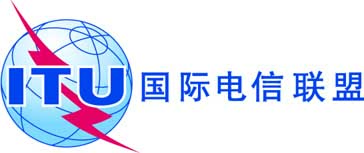 文号：
电话：传真：电信标准化局第24号通函COM 17/MEU
+41 22 730 5866+41 22 730 5853-	致国际电联各成员国主管部门电子
邮件：tsbsg17@itu.int抄送：-	ITU-T部门成员；- ITU-T部门准成员；- ITU-T学术成员；-	第17研究组正副主席；-	电信发展局主任；-	无线电通信局主任事由：第17研究组按照世界电信标准化全会（2012年，迪拜）
第1号决议第9节的规定为批准ITU-T X.1208和X.1255新建议书草案而召开的会议2013年9月4日，日内瓦